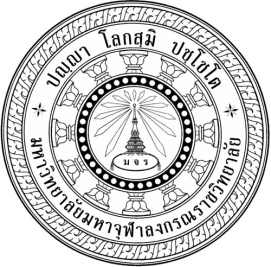 ประสิทธิผลการบริหารจัดการน้ำเสียในเขตเทศบาลเมืองพนัสนิคม
จังหวัดชลบุรีEFFECTIVENESS OF WASTEWATER ADMINISTRATION 
AT PHANAT NIKHOM MUNICIPALITY, 
CHONBURI PROVINCEพระโยธิน ญาณวโร (แสนมนตรี)สารนิพนธ์นี้เป็นส่วนหนึ่งของการศึกษาตามหลักสูตรปริญญารัฐประศาสนศาสตรมหาบัณฑิตบัณฑิตวิทยาลัยมหาวิทยาลัยมหาจุฬาลงกรณราชวิทยาลัยพุทธศักราช ๒๕๖๑ชื่อสารนิพนธ์		: ประสิทธิผลการบริหารจัดการน้ำเสียในเขตเทศบาลเมืองพนัสนิคม 				  จังหวัดชลบุรี		ผู้วิจัย			: พระโยธิน ญาณวโร (แสนมนตรี)ปริญญา			: รัฐประศาสนศาสตรมหาบัณฑิต คณะกรรมการควบคุมสารนิพนธ์			: รศ.ดร.สุรินทร์ นิยมางกูร, วท.บ. (วิทยาศาสตร์ทั่วไป),             พบ.ม. (สถิติประยุกต์), Ph.D. (Development Administration)			: ผศ.ดร.เกียรติศักดิ์ สุขเหลือง, พธ.บ. (การบริหารรัฐกิจ),             ศศ.ม. (การจัดการการพัฒนาสังคม),รป.ด. (รัฐประศาสนศาสตร์)วันสำเร็จการศึกษา	: ๑๔ มีนาคม ๒๕๖๒บทคัดย่อการวิจัยนี้มีวัตถุประสงค์คือ ๑. เพื่อศึกษาประสิทธิผลการบริหารจัดการน้ำเสีย ในเขตพื้นที่เทศบาลบาลเมืองพนัสนิคม จังหวัดชลบุรี ๒. เพื่อเปรียบเทียบความคิดเห็นของประชาชนต่อประสิทธิผลการบริหารจัดการน้ำเสียในเขตเทศบาลเมืองพนัสนิคม จังหวัดชลบุรี โดยจำแนกตามปัจจัยส่วนบุคคล ๓. เพื่อศึกษาความสัมพันธ์ระหว่างการบริหารงานตามหลักอิทธิบาท ๔ กับประสิทธิผลในการบริหารจัดการน้ำเสียในเขตเทศบาลเมืองพนัสนิคม จังหวัดชลบุรี ๔. เพื่อศึกษาปัญหา อุปสรรคและข้อเสนอแนะต่อการบริหารจัดการน้ำเสียในเขตเทศบาลเมืองพนัสนิคม จังหวัดชลบุรีระเบียบวิธีวิจัยเป็นแบบผสมวิธี โดยการวิจัยเชิงปริมาณ ใช้แบบสอบถามซึ่งมีค่าความเชื่อมั่นทั้งฉบับเท่ากับ ๐.๘๗๕ สำรวจจากกลุ่มตัวอย่าง คือประชาชนในพื้นที่เทศบาลเมืองพนัสนิคม จำนวน ๓๘๖ คน วิเคราะห์ข้อมูลโดยหาความถี่ ค่าร้อยละ ค่าเฉลี่ย และค่าเบี่ยงเบนมาตรฐาน การทดสอบค่าที และการทดสอบค่าเอฟ ด้วยวิธีการวิเคราะห์ความแปรปรวนทางเดียว การวิเคราะห์ค่าสัมประสิทธิ์สหสัมพันธ์ด้วยวิธีของเพียร์สัน และการวิจัยเชิงคุณภาพ ใช้วิธีการสัมภาษณ์เชิงลึกกับผู้ให้ข้อมูลสำคัญ จำนวน ๑๒ คน วิเคราะห์ข้อมูลโดยการวิเคราะห์เนื้อหาเชิงพรรณนาผลการวิจัยพบว่า๑. ระดับประสิทธิผลการบริหารจัดการน้ำเสียในเขตเทศบาลเมืองพนัสนิคม จังหวัดชลบุรี โดยภาพรวมอยู่ในระดับมาก (  = ๓.๙๔, S.D. = ๐.๕๔๕) เมื่อพิจารณาเป็นรายด้าน พบว่า อยู่ในระดับมากทุกด้าน คือ ด้านการวางแผน (  = ๓.๙๖, S.D. = ๐.๗๑๗) ด้านการปฏิบัติตามแผน (  = ๓.๙๓, S.D. = ๐.๗๒๐) ด้านการตรวจสอบ (  = ๓.๙๗, S.D. = ๐.๖๖๗) และด้านการปรับปรุงแก้ไข (  = ๓.๘๘, S.D. = ๐.๗๔๕) ๒. ผลการเปรียบเทียบความคิดเห็นของประชาชนต่อประสิทธิผลการบริหารจัดการน้ำเสียของเทศบาลเมืองพนัสนิคม จังหวัดชลบุรี โดยจำแนกตามปัจจัยส่วนบุคคล พบว่า ประชาชนที่มี เพศ อายุ อาชีพ ระดับการศึกษา ที่อยู่อาศัยและรายได้ ต่างกัน มีความคิดเห็นเกี่ยวกับประสิทธิผลการบริหารจัดการน้ำเสียของเทศบาลเมืองพนัสนิคม จังหวัดชลบุรี ไม่แตกต่างกันทั้งหมด จึงปฏิเสธสมมติฐานการวิจัย๓. ความสัมพันธ์ระหว่างการบริหารงานตามหลักอิทธิบาท ๔ กับประสิทธิผลในการบริหารจัดการน้ำเสียในเขตเทศบาลเมืองพนัสนิคม จังหวัดชลบุรี พบว่า การบริหารตามหลักอิทธิบาท ๔ มีความสัมพันธ์เชิงบวกกับประสิทธิผลในการบริหารจัดการน้ำเสีย โดยภาพรวมอยู่ในระดับสูง 
(R=.๗๑๓**) จำแนกตามรายด้านพบว่า ด้านการวางแผน มีความสัมพันธ์เชิงบวกอยู่ในระดับสูง 
(r=.๕๔๙**) ด้านการปฏิบัติตามแผน มีความสัมพันธ์เชิงบวกอยู่ในระดับสูง (r=.๕๑๒**) 
ด้านการตรวจสอบ มีความสัมพันธ์เชิงบวกอยู่ในระดับสูง (r=.๕๙๕**) และด้านการปรับปรุงแก้ไข มีความสัมพันธ์เชิงบวกอยู่ในระดับสูง (r=.๕๒๙**)๔. ปัญหา อุปสรรคและข้อเสนอแนะต่อการบริหารจัดการน้ำเสียในเขตเทศบาลเมืองพนัสนิคม จังหวัดชลบุรี คือ ๑) ประชาชนส่วนหนึ่งไม่ได้รับข่าวสาร ประชาสัมพันธ์เท่าที่ควร เกี่ยวกับแผนในการที่จะดำเนินงานบริหารจัดการน้ำเสียของเทศบาล ๒) ประชาชนไม่เคารพและปฏิบัติตามนโยบายการจัดการน้ำเสียของเทศบาล ๓) เทศบาลมีการตรวจสอบระบบท่อส่งน้ำเสียเดิมที่ไม่ได้คุณภาพ ๔) เทศบาลมีการพัฒนาปรับปรุงเปลี่ยนแปลงระบบท่อส่งน้ำเสียใหม่ให้มีประสิทธิภาพข้อเสนอแนะคือ ๑) รณรงค์ ประชาสัมพันธ์ปลูกฝังจิตสำนึกของประชาชนในเขตเทศบาลเมืองพนัสนิคม ให้รักสิ่งแวดล้อม ๒) บ้านเรือนทุกหลังคาเรือนควรบำบัดสิ่งปฏิกูลก่อนปล่อยลงสู่แหล่งน้ำสาธารณะ ๓) เทศบาลกับชุมชนย่อยแต่ละชุมชนย่อยควรประสานงานกันเพื่อจัดทำโครงการในการฟื้นฟูคลองสาธารณะในเขตเทศบาลเมืองพนัสนิคม ๔) จัดตั้งให้มีจุดทิ้งขยะให้ชัดเจนและทั่วถึงตลอดจนเพียงพอต่อความต้องการของประชาชนResearch Paper 	   : Effectveness of Wastewater Administration at                                           Phanat Kikhom Municipality, Chonburi  ProvinceResearcher   	    : Phra Yothin Ñāṇavaro (Saen Montri)  Degree		    : Master of Public AdministrationResearch Paper Supervisory Committee                                        : Assoc. Prof. Dr. Surin Niyamangkun, B.S. (Gen. Sci.),                                              M.S. (Applied Statistics), 
                                          Ph.D. (Development Administration)                                        : Asst. Prof. Dr. Kiattisak Suklueang,       B.A.(PublicAdministrations), 
      M.Ed.(Social Development Management),      Ph.D.(Public Administrations)Date of Graduation : March 14, 2019 AbstractThe objectives of the research were to 1) study the efficiency of wasetwater management in Phanat Nikhom Municipality in Chonburi, 2) to compare the people’s opinion to the efficiency of wasetwater management in Phanat Nikhom Municipality in Chonburi determined by the individual factors, 3) to determine the correlations between management based on Iddhipāda 4 principle and the efficiency of wasetwater management in Phanat Nikhom Municipality in Chonburi, 4) to identify the problems, difficulties and suggestions to the efficiency of wasetwater  management in Phanat Nikhom Municipality in Chonburi. The methodologies of the research were applied by mixed methods research; quantitative and qualitative researches. For quantitative research, it was survey research by using the questionnaires from a sample of 386 people in Phanat Nikhom Municipality, and the collected data was analyzed by frequency, percentage, mean, S.D.(standard deviations), t-test, f-test by ANOVA, and Correlation Coefficient (r). For qualitative research, was applied by in-depth interview of 12 key informers and the collected data was analyzed by descriptive content analysis. The findings were:  1) The efficiency ofwasetwater management in Phanat Nikhom municipality, Chonburi was at the much level (=3.94, S.D. = 0.545). When determining each aspect, it was found that all aspects were at the much level, as followings; planning ( = 3.96, S.D. = 0.717), plan tracking (=3.93, S.D. = 0.720), inspection ( = 3.79, S.D. = 0.667), and revision (=3.88, S.D. = 0.745) 2) The comparison of the efficiency of wasetwater management in Phanat Nikhom Municipality, Chonburi, it was found that people with different even in different genders, ages, occupation, educational background, the accommodation as well as incomes, did not have significant different opinion on efficiency of wasetwater management, which reject the hypotheses. 3) For relationship between the management by Iddhipāda 4 principle and the efficiency of wasetwater management in Phanat Nikhom Municipality, Chonburi, it was found that there was positively relationship between the management by Iddhipāda 4 principle and the efficiency of wasetwater management at the high level (r = .713**). When determining each aspect, it was also at the  high level, as followings; planning (r = .549**), plan tracking (r =.512**), inspection ( r = .595**), and revision (r = .529**). 4) For the problems on wasetwater management in Phanat Nikhom Municipality, Chonburi, it was  found that 1) some of the people didn’t know enough information of wasetwater management’s plans, 2) the people didn’t follow the policy of wasetwater management, 3) the municipality’s inspection had low quality of discharge carriers, and 4) the municipality has no efficient development on discharge carriers.  For the suggestions on the wasetwater management in Phanatnikhom Municipality, Chonburi, there were 1) there should be promotion to the awareness of the people in Phanatnikhom Municipality area. 2) There should be the household’s wasetwater treatment before disposal to the public water resource. 3) Municipality together with each small community should join hands to run the project of public water resource rehabilitation. And 4) Il comune ha sviluppato e migliorato i nuovi sistemi di condotte fognarie per essere efficienti.      ภาคผนวก ชแบบสอบถามเพื่อการวิจัยแบบสอบถามเพื่อการวิจัยเรื่องประสิทธิผลในการบริหารจัดการน้ำเสียในเขตเทศบาลเมืองพนัสนิคม จังหวัดชลบุรีคำชี้แจง :๑. ลักษณะแบบสอบถามแบบสอบถามเพื่อการวิจัยนี้มีวัตถุประสงค์เพื่อศึกษาระดับประสิทธิผลการบริหารจัดการน้ำเสียในเขตเทศบาลเมืองพนัสนิคม จังหวัดชลบุรี เปรียบเทียบความคิดเห็นของประชาชนที่มีต่อประสิทธิผลการบริหารจัดการน้ำเสียของเทศบาล โดยจำแนกตามปัจจัยส่วนบุคล และเพื่อศึกษาปัญหา อุปสรรคและข้อเสนอแนะต่อการบริหารจัดการน้ำเสียในเขตเทศบาลเมืองพนัสนิคม จังหวัดชลบุรีข้อมูลที่ได้จะแปลผลของการวิจัยในภาพรวมผู้วิจัยจะเก็บข้อมูลของท่านเป็นความลับและใช้ประโยชน์เฉพาะการวิจัยนี้เท่านั้นจะไม่มีผลกระทบต่อท่านหรือหน่วยงานของท่านแต่อย่างใด๒. แบบสอบถามนี้ แบ่งออกเป็น ๓ ตอน คือตอนที่ ๑ แบบสอบถามเกี่ยวกับข้อมูลทั่วไปของผู้ตอบแบบสอบถามตอนที่ ๒ แบบสอบถามเกี่ยวกับ “ประสิทธิผลในการบริหารจัดการน้ำเสียในเขตเทศบาลเมืองพนัสนิคม จังหวัดชลบุรี” โดยมีเกณฑ์วัดระดับความคิดเห็นดังนี้		ระดับ ๕ หมายถึง เห็นด้วยมากที่สุด		ระดับ ๔ หมายถึง เห็นด้วยมาก		ระดับ ๓ หมายถึง เห็นด้วยปานกลาง		ระดับ ๒ หมายถึง เห็นด้วยน้อย		ระดับ ๑ หมายถึง เห็นด้วยน้อยที่สุดตอนที่ ๓ แบบสอบถามเกี่ยวกับปัญหา อุปสรรคและข้อเสนอแนะต่อประสิทธิผลในการบริหารจัดการน้ำเสียในเขตเทศบาลเมืองพนัสนิคม จังหวัดชลบุรี มีลักษณะเป็นคำถามปลายเปิด (Open Ended Question) เพื่อให้ผู้ตอบแบบสอบถามได้แสดงความคิดเห็นอย่างเป็นอิสระพระโยธิน ญาณวโร (แสนมนตรี)นิสิตปริญญาโท หลักสูตรรัฐประศาสนศาสตรมหาบัณฑิตมหาวิทยาลัยมหาจุฬาลงกรณราชวิทยาลัยตอนที่ ๑. แบบสอบถามเกี่ยวกับข้อมูลทั่วไปคำชี้แจง : โปรดตอบแบบสอบถามโดยใส่เครื่องหมาย √ ลงในช่อง □ ที่ตรงสภาพความเป็นจริงของท่านเพียงข้อเดียว๑. เพศ ชาย				 หญิง๒. อายุ ๑๘ – ๓๐ ปี			 ๓๑ – ๔๐ ปี ๔๑ – ๕๐ ปี			 ๕๑  ปีขึ้นไป๓. อาชีพ เกษตรกรรม				 ค้าขาย รับราชการ				 รับจ้าง อื่น (ระบุ).....................๔. ระดับการศึกษา ประถมศึกษา			 มัธยมศึกษา / ปวช. อนุปริญญา / ปวส.			 ปริญญาตรี ปริญญาโท หรือสูงกว่า๕. ลักษณะที่อยู่อาศัย บ้านของตนเอง			 บ้านเช่าอาศัย ที่พักราชการ			 อื่น (ระบุ).....................๖. รายได้ ต่อเดือน		 ต่ำกว่า ๑๐,๐๐๐ บาท		 ๑๐,๐๐๐ – ๒๐,๐๐๐ บาท ๒๐,๐๐๑ – ๓๐,๐๐๐ บาท		 ตั้งแต่ ๓๐,๐๐๑ บาทขึ้นไปตอนที่ ๒ แบบสอบถามศึกษาความสัมพันธ์ระหว่างการบริหารงานตามหลักอิทธิบาท ๔ กับประสิทธิผลในการบริหารจัดการน้ำเสียในเขตเทศบาลเมืองพนัสนิคม จังหวัดชลบุรีคำชี้แจง : โปรดกรอกข้อความลงในช่องว่าง หรือกาเครื่องหมาย √ ภายใน □ หน้าข้อความที่ท่านเห็นว่าถูกต้อง หรือตรงความเป็นจริงมากที่สุด (Rating Scale) โดยมีหลักเกณฑ์พิจารณาดังนี้		ระดับ ๕ หมายถึง เห็นด้วยมากที่สุด		ระดับ ๔ หมายถึง เห็นด้วยมาก		ระดับ ๓ หมายถึง เห็นด้วยปานกลาง		ระดับ ๒ หมายถึง เห็นด้วยน้อย		ระดับ ๑ หมายถึง เห็นด้วยน้อยที่สุดตอนที่ ๓ การวิจัยเรื่อง “ประสิทธิผลในการบริหารจัดการน้ำเสียในเขตเทศบาลเมืองพนัสนิคม จังหวัดชลบุรี”คำชี้แจง : โปรดกรอกแบบสอบถามและใส่เครื่องหมาย  ลงในช่อง  ที่ตรงกับความเป็นจริงของท่านมากที่สุด (Rating Scale) โดยมีหลักเกณฑ์การพิจารณา ดังนี้๕	หมายถึง		ความพึ่งพอใจในระดับมากที่สุด๔  หมายถึง 	ความพึ่งพอใจในระดับมาก๓  หมายถึง		ความพึ่งพอใจในระดับปานกลาง๒  หมายถึง 	ความพึ่งพอใจในระดับน้อย	๑  หมายถึง		ความพึ่งพอใจในระดับน้อยที่สุดตอนที่ ๔ ปัญหา อุปสรรคและข้อเสนอแนะต่อการบริหารจัดการน้ำเสียในเขตเทศบาลเมืองพนัสนิคม จังหวัดชลบุรี๑. ด้านการวางแผนพัฒนา (Plan – P)ข้อเสนอแนะ................................................................................................................................................................................................................................................................................................................................ ๒. ด้านการปฏิบัติตามแผน (do – D)ข้อเสนอแนะ................................................................................................................................................................................................................................................................................................................................๓. ด้านการตรวจสอบ (Check – c )ข้อเสนอแนะ................................................................................................................................................................................................................................................................................................................................๔. ด้านการปรับปรุงแก้ไข (action – A)ข้อเสนอแนะ................................................................................................................................................................................................................................................................................................................................ ***************************ขอเจริญพร/ขอบคุณทุกท่านเป็นอย่างยิ่งที่ให้ความกรุณาสละเวลาอันมีค่าตอบแบบสอบถามนี้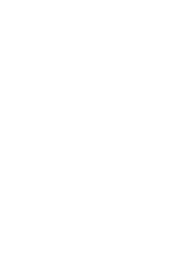 ภาคผนวก ซแบบสัมภาษณ์เพื่อการวิจัยแบบสัมภาษณ์เพื่อการวิจัยเรื่องประสิทธิผลในการบริหารจัดการน้ำเสียในเขตเทศบาลเมืองพนัสนิคม จังหวัดชลบุรี..............................................คำชี้แจง : แบบสัมภาษณ์นี้ มี ๒ ตอน ประกอบด้วยตอนที่ ๑ ข้อมูลทั่วไปของผู้ให้สัมภาษณ์ชื่อผู้ให้สัมภาษณ์.......................................................................นามสกุล................................................................ตำแหน่ง.......................................................................................วัน/เดือน/ปี ที่ให้สัมภาษณ์........................................................ตอนที่ ๒ แบบสัมภาษณ์เกี่ยวกับ ประสิทธิผลการบริหารจัดการน้ำเสียในเขตเทศบาลเมืองพนัสนิคม จังหวัดชลบุรี	๑. ในเทศบาลเมืองพนัสนิคม จังหวัดชลบุรี ภายใต้การดูแลรับผิดชอบของท่าน มีปัญหาน้ำเสียอย่างไร แหล่งกำเนิดน้ำเสียมาจากแหล่งใด แหล่งรองรับน้ำเสีย มีประสิทธิภาพในการบริหารจัดการน้ำเสียอย่างไร................................................................................................................................................................................................................................................................................................................................................................................................................................................................................................	๒. วิธีจัดการน้ำเสียที่เทศบาลเมืองพนัสนิคม จังหวัดชลบุรี ได้ดำเนินการและผลการดำเนินการเป็นอย่างไร................................................................................................................................................................................................................................................................................................................................................................................................................................................................................................	๓. ประชาชนได้มีส่วนร่วมในการบริหารจัดการน้ำเสียของเทศบาลเมืองพนัสนิคม 
จังหวัดชลบุรี อย่างไร (ให้ข้อมูล แสดงความคิดเห็น ตัดสินใจ ร่วมกิจกรรม)................................................................................................................................................................................................................................................................................................................................................................................................................................................................................................	๔. เทศบาลเมืองพนัสนิคม จังหวัดชลบุรี ประสบความสำเร็จในการบริหารจัดการน้ำเสียหรือไม่ เพียงใด เพราะเหตุใด................................................................................................................................................................................................................................................................................................................................................................................................................................................................................................	๕. ปัญหา อุปสรรคข้อเสนอแนะ ที่ส่งผลต่อการบริหารจัดการน้ำเสียของเทศบาลเมืองพนัสนิคม จังหวัดชลบุรี.................................................................................................................................................................................................................................................................................................................................................................................................................................................................................................ผู้วิจัยขอขอบคุณทุกท่านในความกรุณาสำหรับการให้สัมภาษณ์ในครั้งนี้พระโยธิน ญาณวโร (แสนมนตรี)นิสิตปริญญาโท หลักสูตรรัฐประศาสนศาสตรมหาบัณฑิตมหาวิทยาลัยมหาจุฬาลงกรณราชวิทยาลัยข้อที่ประสิทธิผลในการบริหารจัดการน้ำเสียในเขตเทศบาลเมืองพนัสนิคม จังหวัดชลบุรีระดับความคิดเห็นระดับความคิดเห็นระดับความคิดเห็นระดับความคิดเห็นระดับความคิดเห็นข้อที่ประสิทธิผลในการบริหารจัดการน้ำเสียในเขตเทศบาลเมืองพนัสนิคม จังหวัดชลบุรีมากที่สุดมากปานกลางน้อยน้อยที่สุดข้อที่ประสิทธิผลในการบริหารจัดการน้ำเสียในเขตเทศบาลเมืองพนัสนิคม จังหวัดชลบุรี๕๔๓๒๑๑.ฉันทะ (ความพอใจ)๑.ฉันทะ (ความพอใจ)๑.ประชาชนพอใจในการแก้ไขปัญหาน้ำเสียของเทศบาล๒.ประชาชนมีส่วนเกี่ยวข้องต่อการกำจัดน้ำเสียของเทศบาล๓.ประชาชนทราบถึงนโยบายในการแก้ไขปัญหาน้ำเสียของเทศบาล๔.ประชาชนพอใจต่อนโยบายในการแก้ไขปัญหาน้ำเสียของเทศบาล๒.วิริยะ (ความเพียร)๒.วิริยะ (ความเพียร)๑.ประชาชนมีส่วนในการสนับสนุนนโยบายในการแก้ไขปัญหาน้ำเสียของเทศบาล๒.ประชาชนร่วมใจกันจัดการน้ำเสียในบ้านเรือนของตนเอง๓.ประชาชนร่วมใจกันไม่ทิ้งขยะลงในแหล่งน้ำลำคลอง๔.ประชาชนร่วมเป็นจิตอาสาช่วยกันพัฒนาแหล่งน้ำของเทศบาล๓.จิตตะ (ความเอาใจใส่)๓.จิตตะ (ความเอาใจใส่)๑.ผู้บริหารเทศบาล เจ้าหน้าที่ มีความรับผิดชอบในหน้าที่ตนได้รับมอบหมาย๒.เทศบาลเอาใจใส่และสร้างความเชื่อมั่นให้ประชาชนในเขตเทศบาล๓.เทศบาลเปิดรับฟังความคิดเห็นและข้อเสนอแนะจากประชาชน๔.เทศบาลเปิดโอกาสและสนับสนุน คนที่มีความรู้ความสามารถให้เข้ามาร่วมในการแก้ไขปัญหา๔. วิมังสา (ความรอบครอบ)๔. วิมังสา (ความรอบครอบ)๑.ผู้บริหารเทศบาลรับฟังความคิดเห็นของประชาชน๒.ผู้บริหารเทศบาลไม่ยึดถือความคิดของตนเองเป็นใหญ่ในการแก้ไขปัญหา๓.ผู้บริหารเทศบาลเปิดโอกาสให้ผู้ใต้บังคับบัญชาได้เสนอแนวทางในการแก้ไขปัญหา๔.ผู้บริหารเทศบาลพิจารณาแนวทางในการแก้ไขปัญหาที่จะเกิดขึ้นอยู่ตลอดเวลาข้อที่ประสิทธิผลในการบริหารจัดการน้ำเสียในเขตเทศบาลเมืองพนัสนิคม จังหวัดชลบุรีระดับความคิดเห็นระดับความคิดเห็นระดับความคิดเห็นระดับความคิดเห็นระดับความคิดเห็นข้อที่ประสิทธิผลในการบริหารจัดการน้ำเสียในเขตเทศบาลเมืองพนัสนิคม จังหวัดชลบุรีมากที่สุดมากปานกลางน้อยน้อยที่สุดข้อที่ประสิทธิผลในการบริหารจัดการน้ำเสียในเขตเทศบาลเมืองพนัสนิคม จังหวัดชลบุรี๕๔๓๒๑๑.ด้านการวางแผน (Plan – P)๑.ด้านการวางแผน (Plan – P)๑.เทศบาลมีแผนในการบริหารจัดการน้ำเสียในครัวเรือน๒.เทศบาลมีการจัดทำแผนในการจัดการน้ำเสียเพื่อให้ครอบคลุมทุกพื้นที่๓.เทศบาลมีการจัดทำแผนในการจัดการน้ำเสียอย่างถูกวิธี๔.ประชาชนมีส่วนในการร่วมมือในการวางแผนจัดการน้ำเสีย๒. ด้านการปฏิบัติตามแผน (do – D)๒. ด้านการปฏิบัติตามแผน (do – D)๑.เทศบาลได้ดำเนินการตามแผนที่ได้กำหนดไว้๒.การดำเนินงานตามแผนบรรลุเป้าหมายที่ตั้งไว้๓.แผนงานที่ได้วางไว้มีการปฏิบัติงานตามสถานการณ์ที่เหมาะสม๔.ประชาชนมีส่วนร่วมในกันในการปฏิบัติตามแผน๓.ด้านการตรวจสอบ (Check – c )๓.ด้านการตรวจสอบ (Check – c )๑.เทศบาลมีการตรวจสอบวิธีการดำเนินงานเป็นระยะๆ๒.เทศบาลมีการดูแลและตรวจสอบระบบท่อน้ำเสียเป็นประจำ ๓.สามารถตรวจสอบวิธีดำเนินงาน และงบประมาณของเทศบาล๔.เทศบาลร่วมกับประชาชนในการดูแลรักษาแหล่งน้ำในเขตพื้นที่๔. ด้านการปรับปรุงแก้ไข (action – A๔. ด้านการปรับปรุงแก้ไข (action – A๑.เทศบาลมีการประเมินผลต่างๆแล้ว ได้นำผลนั้นกลับมาปรับปรุงแก้ไข๒.เทศบาลนำผลที่ได้มาพิจารณาการปรับปรุงแก้ไข๓.เทศบาลนำผลที่ได้มาดำเนินการแก้ไขให้สอดคล้องกับสถานการณ์๔.ผลของการปรับปรุงแก้ไข สามารถบรรลุเป้าหมายที่กำหนดไว้